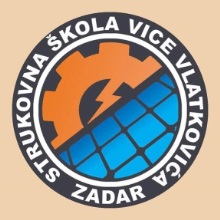 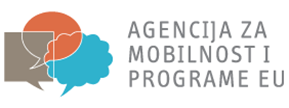 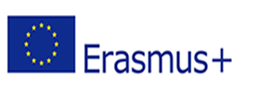 Poziv učenicima za dostavu prijave za sudjelovanje na projektu„Rad i učenje u Finskoj i Irskoj“,referentni broj projekta  2018-1-HR01-KA102-047230 („Work and learn in Finland and Ireland“)U suradnji s organizacijama OMNIA THE JOINT AUTHORITY OF EDUCATION IN ESPOO REGION  iz Finske te s  Martello Training iz Irske a u sklopu projekta „Rad i učenje u Finskoj i Irskoj“ odobrenog od Agencije za mobilnost i programe EU u sklopu Erasmus+ programa planirano je obavljanje stručne prakse i boravak  4 učenika/ca naše škole  za zanimanje automehatroničar u Espoou, Finska u  partnerskoj organizaciji OMNIA THE JOINT AUTHORITY OF EDUCATION IN ESPOO REGION te 17 učenika/ca naše škole za zanimanja automehatroničar (4), elektroinstalater (4) te tehničar za računalstvo (9) u Dublinu, Irska u partnerskoj organizaciji Martello Training  u ukupnom trajanju od  16  dana što uključuje i dane puta. Planirano razdoblje mobilnosti učenika u Finsku  je  od 02. veljače 2019. do 17. veljače  2019. godine te u Irsku od 03. veljače 2019. do 18. veljače 2019. godine.Kriteriji za izbor sudionika:Uspjeh od 1. do 2. razreda  za zanimanje automehatoničar i elektroinstalater  te uspjeh 1. , 2. i 3. razreda za zanimanje tehničar za računalstvo (max 5 bodova) ( u slučaju istog broja bodova gledat će se prosječna ocjena na dvije decimale )CV životopisOcjene iz stranog jezikaOcjena iz stručnog predmeta ( max 5 bodova )Uzorno vladanje (max 3 boda)Sudjelovanje u izvannastavnim aktivnostima i na natjecanjima (max 2 boda)Motivacijsko pismo (max 1 bod) Postupak prijaveKandidat koji se prijavljuje na poziv dužan je napisati motivacijsko pismo (LINK) i ispuniti prijavnicu (LINK) te ga dostaviti zajedno s  dokaznom dokumentacijom u tajništvo škole najkasnije do  05. studenog 2018. godine.Objava rezultata natječajaKonačnu rang ljestvicu kao i odluku o sudionicima mobilnosti donijet će koordinator projekta te ravnatelj škole te će rezultate objaviti na mrežnim stranicama Škole nakon proteka roka za žalbu (7 dana) .Odabrani sudionici dužni su prije polaska na mobilnost pohađati strukovne, pedagoške, jezične i kulturološke pripreme.Zadar, 11. listopada 2018. godineKoordinatorica projektaElvira PavićPrijavnicu i motivacijsko pismo možete preuzeti na slijedećem linku :  http://www.ss-strukovna-vvlatkovica-zd.skole.hr/index.php?option=com_content&view=article&id=401:rad-i-ucenje-u-finskoj-i-irskoj-2&catid=67&Itemid=101